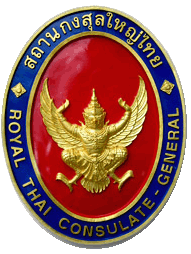   แบบฟอร์มสำรวจความประสงค์จะเดินทางกลับประเทศไทยของสถานเอกอัครราชทูตไทย ณ กรุงออตตาวาในช่วงการระบาดของเชื้อไวรัสโควิด-191. ข้อมูลส่วนตัว2. ข้อมูลติดต่อในต่างประเทศ3. ข้อมูลติดต่อในประเทศไทย4. เดือนที่ประสงค์จะเดินทางกลับ  เดือนมีนาคม          เดือนเมษายน               เดือนพฤษภาคม5. หมายเหตุข้าพเจ้ายินยอมให้กระทรวงการต่างประเทศ รวบรวมข้อมูลของข้าพเจ้าเพื่อประโยชน์ในการประสานงานกับหน่วยงานที่เกี่ยวข้องในการคัดกรองและอำนวยความสะดวกส่งกลับภูมิลำเนาในประเทศไทย      ข้าพเจ้ารับทราบว่า เมื่อเดินทางถึงประเทศไทย จะต้องถูกกักกันเฝ้าระวังโรค (Quarantine) เป็นเวลา 14 วัน ในพื้นที่ที่ทางการไทยกำหนด โดยจะแจ้งให้ญาติทราบว่า ไม่ต้องเดินทางมารับข้าพเจ้าที่ท่าอากาศยานเมื่อเดินทางถึงประเทศไทย และยินดีปฏิบัติตามกฎหมายว่าด้วยโรคติดต่อและข้อกำหนดที่เกี่ยวข้อง ข้าพเจ้ารับทราบว่าแบบสำรวจการเดินทางกลับประเทศไทย (แบบฟอร์มนี้) เป็นการรวบรวมข้อมูลผู้ประสงค์ จะเดินทางกลับประเทศไทยเท่านั้น ยังไม่ถือว่าเป็นการลงทะเบียนคนไทยที่จะเดินทางกลับประเทศไทย (ลงชื่อ)		________________________________ 	ผู้แจ้งความประสงค์(______________________________)		(วัน/ เดือน/ ปี)	   ___________________________(  ) นาย  (  ) นาง   
(  ) นางสาว(  ) นาย  (  ) นาง   
(  ) นางสาวชื่อ – สกุล (ภาษาไทย)ชื่อ – สกุล (ภาษาไทย)(  ) MR.   (  ) MASTER 
(  ) MRS. (  ) MISS(  ) MR.   (  ) MASTER 
(  ) MRS. (  ) MISSชื่อ – สกุล (ภาษาอังกฤษ)ชื่อ – สกุล (ภาษาอังกฤษ)วัน / เดือน / ปีเกิด (ค.ศ.)หมายเลขหนังสือเดินทางหมายเลขหนังสือเดินทางหมายเลขบัตรประชาชนที่อยู่ในต่างประเทศโทรศัพท์มือถือในต่างประเทศEmail ที่อยู่ในประเทศไทยโทรศัพท์มือถือในประเทศไทยผู้ที่สามารถติดต่อได้ (สมาชิกครอบครัว ญาติ เพื่อนสนิท หรือเพื่อนร่วมงาน)ผู้ที่สามารถติดต่อได้ (สมาชิกครอบครัว ญาติ เพื่อนสนิท หรือเพื่อนร่วมงาน)ผู้ที่สามารถติดต่อได้ (สมาชิกครอบครัว ญาติ เพื่อนสนิท หรือเพื่อนร่วมงาน)ผู้ที่สามารถติดต่อได้ (สมาชิกครอบครัว ญาติ เพื่อนสนิท หรือเพื่อนร่วมงาน)โทรศัพท์มือถือ